РЕШЕНИЕ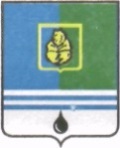 ДУМЫ ГОРОДА КОГАЛЫМАХанты-Мансийского автономного округа - ЮгрыОт «26» октября 2016г.								№15-ГД О ходе выполнения мероприятийпо подготовке объектовжилищно-коммунального хозяйства города Когалыма к осенне-зимнемупериоду 2016-2017 годовЗаслушав информацию Администрации города Когалыма о ходе выполнения мероприятий по подготовке объектов жилищно-коммунального хозяйства города Когалыма к осенне-зимнему периоду 2016-2017 годов, утвержденных постановлением Администрации города Когалыма                          от 21.04.2016 №1106 «О подготовке объектов жилищно-коммунального хозяйства и социальной сферы города Когалыма к работе в осенне-зимний период 2016-2017 годов», Дума города Когалыма РЕШИЛА:1. Принять к сведению информацию о ходе выполнения мероприятий по подготовке объектов жилищно-коммунального хозяйства города Когалыма к осенне-зимнему периоду 2016-2017 годов, согласно приложению к настоящему решению.2. Опубликовать настоящее решение и приложение к нему в газете «Когалымский вестник».Приложениек решению Думыгорода Когалымаот 26.10.2016 №15-ГДИНФОРМАЦИЯо ходе выполнения мероприятий по подготовке объектов жилищно-коммунального хозяйства города Когалыма к осенне-зимнему периоду 2016-2017 годовВ соответствии с распоряжением Правительства Ханты-Мансийского автономного округа - Югры от 18.03.2016 №112-рп «О плане мероприятий по подготовке объектов жилищно-коммунального комплекса и социальной сферы муниципальных образований Ханты-Мансийского автономного округа - Югры к работе в осенне-зимний период 2016-2017 годов» в апреле 2016 года были разработаны Мероприятия по подготовке объектов жилищно-коммунального хозяйства города Когалыма к работе в осенне-зимний период 2016-2017 годов (далее – Мероприятия 2016-2017 годов).Мероприятия 2016-2017 годов согласованы Департаментом жилищно-коммунального комплекса и энергетики Ханты-Мансийского автономного округа – Югры и утверждены постановлением Администрации города Когалыма от 21.04.2016 №1106 «О подготовке объектов жилищно-коммунального хозяйства и социальной сферы города Когалыма к работе в осенне-зимний период 2016-2017 годов».При разработке Мероприятий 2016-2017 годов были учтены  необходимые объемы работ по замене и реконструкции сетей тепло-, водо-, электроснабжения, водоотведения, а также реконструкции, модернизации, капитальному и текущему ремонту объектов коммунального хозяйства и жилищного фонда города Когалыма в пределах существующих объемов финансовых средств.Общий объем средств, запланированных Мероприятиями 2016-2017 годов, составил 127,6 млн.руб., в том числе:- средства бюджета Ханты-Мансийского автономного округа - Югры – 13,7 млн.руб.;- средства бюджета города Когалыма – 44,6 млн.руб. (строительство магистральных инженерных сетей застройки группы жилыми домами по ул. Комсомольская);- средства организаций жилищно-коммунального хозяйства города Когалыма  – 69,3 млн.руб.Общий ход исполнения Мероприятий 2016-2017 годов по состоянию на 20.10.2016 выглядит следующим образом:Примечание:- БАО – бюджет автономного округа;- МБ – местный бюджет;- СО - средства организаций жилищно-коммунального хозяйства.Мероприятия, выполненные силами организаций жилищно-коммунального хозяйства города Когалыма в рамках подготовки отрасли к осенне-зимнему периоду 2016-2017 годов, и не входящие в состав утвержденных  Мероприятий 2016-2017 годов.11 котельных города Когалыма своевременно подготовлены к началу отопительного сезона. Все основные работы по капитальному и текущему ремонту котлов и котельного оборудования, по ремонту резервного и вспомогательного оборудования, ревизия и текущий ремонт на магистральных тепловых сетях, работы по текущему ремонту газопроводов и системы газоснабжения индивидуальных жилых домов выполнены в полном объеме. Завершена промывка магистральных, внутриквартальных и внутридомовых систем тепло-, водоснабжения и водоотведения. Промыто сетей: - теплоснабжения 84,6 км.(100%); - водоснабжения 128,7 км.(100%); - водоотведения на 106 км.(100%).Работы по подготовке электросетевого комплекса города Когалыма к работе в осенне-зимний период 2016-2017 годов выполнены полностью: электрические сети - 100% (383,1 км), трансформаторные подстанции – 100% (от 147 шт.), текущий ремонт электрооборудования и электрических сетей – 100% (2334 ед.). Завершены работы по замене ветхих сетей:- теплоснабжения -0,73 км. (118% от плана);- водоснабжения – 0,60 км. (150% от плана).Неисполнение сроков по мероприятиям «Строительство канализационных сетей» и «Строительство сетей электроснабжения» произошло из-за нарушения подрядной организацией ООО «СиГруппУрал» срока исполнения работ по муниципальному контракту №0187300013715000194 от 16.09.2015 на строительство объекта «Магистральные и инженерные сети застройки группы жилых домов по ул. Комсомольской в городе Когалыме. 1 этап». В составе объекта выполняется строительство сетей водоснабжения, канализации и электроснабжения. Срок исполнения продлен до окончания срока исполнения Мероприятий 2016-2017 годов (01.11.2016).На сегодняшний день жилищный фонд города Когалыма насчитывает 610 жилых дома общей площадью 1040,2 тыс. кв.м., из них работы по подготовке к осенне-зимнему периоду 2016-2017 годов проводились в 493 домах общей площадью 998,2 тыс. кв.м. (частный жилищный фонд готовится к осенне-зимнему периоду собственниками жилья – 117 жилых дома). Все работы были завершены до 01.09.2016. В целях оперативного устранения неисправностей и аварий все организации городского хозяйства имеют запас материалов и запасных частей на общую сумму 9,5 млн.руб., который пополняется ежегодно по мере необходимости. В рамках исполнения Мероприятий 2016-2017 годов аварийный запас предприятий и организаций города Когалыма пополнился на общую сумму 1,2 млн.руб. Постановлением Администрации города Когалыма от 15.08.2016 №2124 «Об оценке готовности организаций, обслуживающих жилищно-коммунальное хозяйство города Когалыма, к работе в осенне-зимний период 2016-2017 годов», утвержден состав и график работы комиссии по оценке готовности организаций к работе в отопительный период. Проверка готовности жилищного фонда города Когалыма была завершена 30.09.2016. В работе комиссии принимали участие депутаты Думы города Когалыма, представители Общественного совета при Администрации города Когалыма по осуществлению контроля за выполнением организациями жилищно-коммунального комплекса своих обязательств и Советов многоквартирных домов. Тринадцать управляющих организаций, обслуживающих жилищный фонд города Когалыма, получили паспорта готовности к работе в осенне-зимний период 2016-2017 годов, часть из них получили паспорта после устранения замечаний депутатов Думы города Когалыма (три управляющие организации).30.09.2016 проведена оценка готовности к работе в осенне-зимний период 2016-2017 годов теплоснабжающей организации города Когалыма ООО «КонцессКом», организация также получила паспорт готовности.В соответствии с постановлением Администрации города Когалыма от 24.08.2016 №2188 «О начале отопительного периода 2016-2017 годов в городе Когалыме» отопительный период 2016-2017 годов в дошкольных, общеобразовательных учреждениях и бюджетном учреждении Ханты-Мансийского автономного округа - Югры «Когалымская городская больница» начат с 01.09.2016. Количество объектов социальной сферы, обеспеченных теплоснабжением, составляет 51 объект или 100%.Согласно постановлению дата начала отопительного периода в жилищном фонде и на иных объектах города Когалыма определяется со дня, следующего за последним днём окончания пятидневного периода, в течение которого среднесуточная температура наружного воздуха составляла ниже 8 градусов Цельсия или по решению собственников помещений многоквартирных домов города Когалыма. По обращениям собственников с 10.09.2016 отопление было подано в два многоквартирных дома (ул. Молодёжная, д.26 и ул. Мира, д.14А). С 19.10.2016 запущен жилищный фонд, необорудованный узлами коммерческого учета тепловой энергии, остальной жилищный фонд города Когалыма обеспечен теплоснабжением с 24.10.2016 по достижению необходимого температурного режима.В соответствии с распоряжением Северо-Уральского управления Федеральной службы по экологическому, технологическому и атомному надзору от 30.07.2016 №57/5855 «Об организации проверок по оценке готовности муниципальных образований к отопительному периоду 2016-2017 годов» оценка готовности города Когалыма прошла 30.09.2016. Объем работ, выполненных в рамках Мероприятий 2016-2017 годов, показывает, что все организации жилищно-коммунального хозяйства города Когалыма подготовлены к отопительному периоду 2016-2017 годов, что гарантирует надежное, качественное и бесперебойное предоставление коммунальных услуг населению и организациям города Когалыма. ____________________________ПредседательГлава города КогалымаДумы города Когалыма_____________     А.Ю.Говорищева_____________ Н.Н.Пальчиков№п/пНаименование мероприятийЕд. изм.ПланФактПроцент выполнения, %СрокисполненияИсточники финансирования123456781Финансовые средства, в том числе:млн.руб.127,6118,592,901.11.2016БАО, МБ, СО1.1- пополнение аварийного запасамлн.руб.1,21,2100,001.11.2016СО2Подготовка котельныхед.1111100,001.09.2016СО3Модернизация котельного оборудованияед.44100,001.10.2016СО4Текущий ремонт котельного оборудованияшт.250250100,001.09.2016СО5Текущий ремонт кровель котельныхкв.м300300100,001.09.2016СО6Замена ветхих тепловых сетей                    (в 2-х трубном исполнении)км0,620,73118,001.10.2016СО7Строительство тепловых сетейкм0,280,28100,001.11.2016БАО, МБ8Строительство водопроводных сетейкм1,321,3199,201.11.2016БАО, МБ9Замена ветхих водопроводных сетейкм0,400,60150,001.11.2016СО10Строительство канализационных сетейкм1,281,0279,701.11.2016БАО, МБ11Текущий ремонт электрооборудования и электрических сетейшт.23342334100,001.10.2016СО12Реконструкция РУ-0,4кВ ЦРП-2-2; замена дверных блоков: РУ-10кВ, РУ-0,4кВ, камер трансформаторов Т-1 и Т-2кт11100,001.10.2016СО13Техническое перевооружение систем электроснабжения ед2525100,001.10.2016СО14Строительство сетей электроснабжениякм0,140,00,001.11.2016МБ15Подготовка жилищного фондатыс.м2998,2998,2100,001.09.2016СО№п/пНаименование мероприятийЕд. изм.ПланФактПроцент выполнения, %СрокисполненияИсточники финансирования123456781Подготовка тепловых сетей (в 2-х трубном исполнении)км84,684,6100,001.09.2016СО2Подготовка центральных тепловых пунктов (ЦТП)ед.33100,001.09.2016СО3Подготовка газопроводовкм44,044,0100,001.09.2016СО4Подготовка водопроводных сетейкм128,7128,7100,001.09.2016СО5Подготовка канализационных сетейкм106,0106,0100,001.09.2016СО6Подготовка электрических сетейкм383,1383,1100,001.09.2016СО7Подготовка трансформаторных подстанцийшт.147147100,001.10.2016СО